Sylwester w górach z dziećmiSylwester w górach z dziećmi. Jak spędzić Sylwestra 2019 wspólnie z całą swoją rodziną lub przyjaciółmi? O tym piszemy w naszym artykule.Sylwestser 2019 - nasza propozycja Sylwester to taki wieczór, a nawet cała noc, w którym każdy z nas chce bawić się doskonale. Jest to bowiem podsumowanie całego, minionego już, roku a także doskonała okazja, aby świętować z najbliższymi. Centrum Wypoczynkowe Hotel Odys każdego roku organizuje bal sylwestrowy dla dorosłych, który zapewnia moc atrakcji. Sylwester w górach z dziećmi może odbyć się właśnie w ramach tegoż balu ponieważ podczas, gdy dorośli bawią się na swojej zabawie, dzieci spęcają sylwestrową noc na zabawe podczas kinderbalu!Sylwester w górach z dziećmi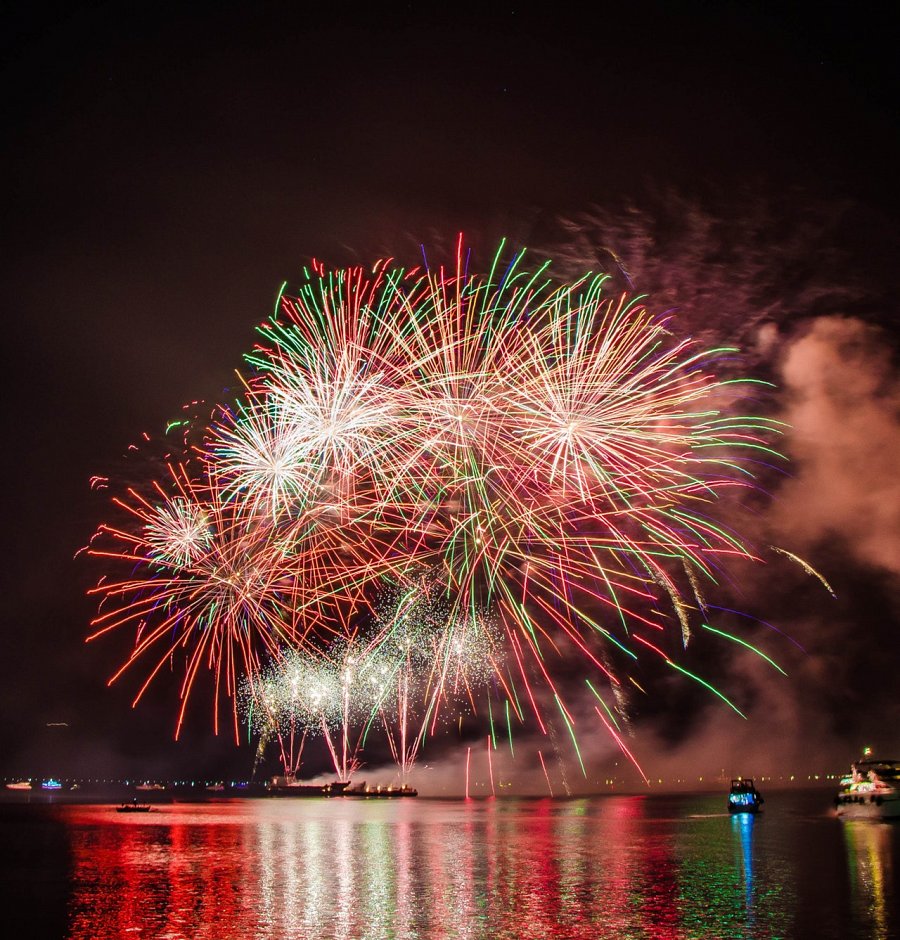 Sylwester w górach z dziećmi posiada kilka opcji ofertowych. Mogą państwo pojawić się na samym balu sylwestrowym, natomiast mogą państwo również wykupić nocleg w górskich domkach z lokalizację tuż nad jeziorem Żywieckim. Można również pojawić się u nas dzień, dwa a nawet rzy dni wcześniej kiedy to Hotel ODYS zapewnia wszystkim uczestnikom wyjazdu moc atrakcji takich jak kulig czy tradycyjne ognisko z kiełbaskami. Jeśli chcą Państwo poznać szczegóły sylwestrowego wyjazdu z przyjemnością zapraszamy do kontaktu z Hotelem lub odwiedzenia oficjalnej strony Centrum Wypoczynkowego.